
Ministero dell'Istruzione e del Merito - Uff. Scolastico Regionale per il Lazio
Istituto d’Istruzione Secondaria Superiore
J. von Neumann
Sede centrale: Via Pollenza, 115 - 00156 ROMA – Tel. 06.1211.23.265
Succursale: Via del Tufo, 27 – 00158 ROMA – Tel. 06.1211.27.390
Cod. Fisc. 97197030584 – Cod. univoco UFO7AY – Codice tesoreria unica 348 0315980
Cod. Mecc. Istituzione Scolastica RMIS022001 - ITT/LS S.A. J. von Neumann RMTF02202E
ITT Rebibbia RMTF02201D - ITE Rebibbia RMTD022017 - IPSC Rebibbia RMRC02201X - ITT Corso Serale RMTF02250T
e-mail: rmis022001@istruzione.it - pec: rmis022001@pec.istruzione.it - sito web: www.vonneumann.edu.it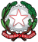 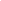 AUTORIZZAZIONE DEI GENITORI ALL’USCITA DIDATTICAGentile famiglia,il Consiglio di Classe ha deliberato in data …./…./…	lo svolgimento dell’uscita di seguito indicata.   Si esprime autorizzazione attraverso Presa visione e Adesione sul Registro elettronico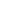 UD2 - Uscita DidatticaUscita didattica/visita a:Data di svolgimento:Ora e luogo di partenza/ritrovo:Ora e luogo di termine dell’attività/rientro:Docente accompagnatore 1:Docente accompagnatore 2:Docente accompagnatore 3:Mezzo di trasporto: □ Treno	□ Pullman	□ Mezzi Pubblici  □ Altro (specificare)Gli alunni raggiungeranno autonomamente il luogo della visita alle ore ….:…. e. ultimata la visita:□ saranno accompagnati dal docente a scuola per riprendere normalmente le lezioni;□ saranno accompagnati dal docente a scuola da dove faranno rientro le famiglie;□ faranno direttamente rientro in famiglia.□ viaggio	□ ingresso